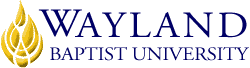 WAYLAND BAPTIST UNIVERSITYSCHOOL OF BEHAVIORAL & SOCIAL SCIENCESVIRTUAL CAMPUSUNIVERSITY MISSION STATEMENTWayland Baptist University exists to educate students in an academically challenging, learning-focused and distinctively Christian environment for professional success and service to God and humankind.COURSE NUMBER & NAME: PUAD 5309 VC01 - Emergency Services Management TERM: Winter, 2018INSTRUCTOR: Dr. Juan M. GonzalezCONTACT INFORMATION:Office phone: N/AWBU Email: juan.gonzalez@wayland.wbu.eduCell phone: 210-347-6445OFFICE HOURS, BUILDING & LOCATION: Virtual; please send me an email if you want to schedule a phone conferenceCOURSE MEETING TIME & LOCATION:VirtualCATALOG DESCRIPTION: Introduction to the fundamentals of emergency services management and an examination of the roles and responsibilities at the national, state, and local levels in preparing for, mitigating, responding to, and recovering from a natural or man-made incidents. PREREQUISITE:  PUAD 5307 - Emergency ManagementREQUIRED TEXTBOOK AND RESOURCE MATERIAL: U.S. Department of Health and Human Services. (2014). Crisis emergency + risk communication.  Retrieved from http://emergency.cdc.gov/cerc/resources/pdf/cerc_2014edition.pdf   Available for Immediate Download:  http://emergency.cdc.gov/cerc/resources/pdf/cerc_2014edition.pdfOPTIONAL MATERIALSReadings as assignedCOURSE OUTCOMES AND COMPETENCIES:At the conclusion of this course the student will be able to demonstrate an understanding of the key Principles of Emergency Services Management:Relate terms and definitions commonly used within the emergency response and emergency management communities.Discuss the histories of the component systems emergency services within the United States.Describe the variety of career opportunities within emergency services, and employee and management team members’ selection processes/procedures within the emergency services community.Describe the training and education programs within emergency services.Discuss the facilities, apparatus, and equipment used within the emergency services community.Interpret codes and ordinances that regulate actions of emergency services agencies.Identify emergency response departments, agencies and organizations at the local, tribal, state, regional and federal levels, as well as their respective roles and responsibilities within incident management.Understand the organizational structure and rank systems within emergency services agencies.Understand the importance of pre-incident planning for emergencies and disasters.ATTENDANCE REQUIREMENTS:WBUonline (Virtual Campus)Students are expected to participate in all required instructional activities in their courses. Online courses are no different in this regard; however, participation must be defined in a different manner. Student “attendance” in an online course is defined as active participation in the course as described in the course syllabus. Instructors in online courses are responsible for providing students with clear instructions for how they are required to participate in the course. Additionally, instructors are responsible for incorporating specific instructional activities within their course and will, at a minimum, have weekly mechanisms for documenting student participation. These mechanisms may include, but are not limited to, participating in a weekly discussion board, submitting/completing assignments in Blackboard, or communicating with the instructor. Students aware of necessary absences must inform the professor with as much advance notice as possible in order to make appropriate arrangements. Any student absent 25 percent or more of the online course, i.e., non-participatory during 3 or more weeks of an 11 week term, may receive an F for that course. Instructors may also file a Report of Unsatisfactory Progress for students with excessive non-participation. Any student who has not actively participated in an online class prior to the census date for any given term is considered a “no-show” and will be administratively withdrawn from the class without record. To be counted as actively participating, it is not sufficient to log in and view the course. The student must be submitting work as described in the course syllabus. Additional attendance and participation policies for each course, as defined by the instructor in the course syllabus, are considered a part of the university’s attendance policy.STATEMENT ON PLAGIARISM & ACADEMIC DISHONESTY:Wayland Baptist University observes a zero tolerance policy regarding academic dishonesty. Per university policy as described in the academic catalog, all cases of academic dishonesty will be reported and second offenses will result in suspension from the university.If I identify plagiarism, I will bring it to the student’s attention for correction the first time I see it.  If I see the same student commit plagiarism a second time, then I will report it to the Dean and appropriate university officials for action.DISABILITY STATEMENT:In compliance with the Americans with Disabilities Act of 1990 (ADA), it is the policy of Wayland Baptist University that no otherwise qualified person with a disability be excluded from participation in, be denied the benefits of, or be subject to discrimination under any educational program or activity in the university. The Coordinator of Counseling Services serves as the coordinator of students with a disability and should be contacted concerning accommodation requests at (806) 291-3765. Documentation of a disability must accompany any request for accommodations.COURSE REQUIREMENTS and GRADING CRITERIA:Assessments:Students will be evaluated based on their performance in the following assignments:  weekly discussion questions (DQs); journal article reviews; concept application papers; final paper updates; and the final paper.  All papers and DQ responses must be written in accordance with the American Psychological Association (APA) standards and style.Discussion Questions (DQs): Each weekly DQ assigned will be worth 50 points.  An additional 25 points each, max of 50 (meaning you must respond to at least two other students), will be awarded for each substantive response given to other students’ original postings to the discussion questions; that is, students’ answers to the questions.  Total possible points you can earn per week are 100.  You must respond to discussion questions during their week of application to receive credit.  In other words, if you answer Week 1’s discussion questions during Week 2, you do not receive any credit for Week 1.  For our purposes, the week will begin on Monday and end on Sunday.  Ensure your responses are written in accordance to APA standards.  Twenty-five points will be deducted if sources are not properly cited.Responses to discussion questions are to be submitted no later than 11:59 pm CST on Thursdays.  DQ answers posted after Thursday will incur a 25 point deduction per discussion question.  Responses to students’ original postings (their answers to the DQs) must be posted no later than 11:59 pm CST on Sundays to receive credit. Journal Article Review:  On specific weeks, students are to find and critique a journal article related to this course.  The article can apply to the subject matter discussed for a given week or a topic of interest to you such as to your final project.  The article must be from a scholarly, peer-reviewed academic journal.  For this assignment, provide a pdf copy for peer review and specify the article’s relevance to this course plus your interest in the particular topic.  Points are awarded by the following criteria:  25 points for providing a copy of your specific journal article, 25 points for how well you evaluate the article’s subject matter relevant to the course, and 25 points per response to at least two other students’ articles.  If you don’t participate in the journal article review during the week it is assigned, you will not receive credit.  Additionally, to ensure students have time to respond, all articles must be submitted by 11:59 pm CST on Fridays; submitting after Friday incurs a 25 point deduction. Note: Only journal articles will be accepted.  Responses to students’ articles must be posted no later than 11:59 pm CST Sundays on the weeks assigned. Be sure you properly cite your journal article – in the text of your response and in the reference list – in accordance to APA writing standards.  Incorrect citations will incur a 25 point deduction.  Concept Application Paper (CAP):This assignment is intended to help you apply the concepts discussed in the weeks prior to this assignment being due.  It is an effort to go beyond the mere definitions and technical terms and identify how the ideas discussed have practical application.  The paper should be 1-2 pages with a brief (2-3 sentences) introduction of your agency followed by 1-2 specific concepts and their application to your research paper, profession or general interest supported by 2-3 journal article sources. This assignment should not be overly taxing.  As mentioned, it is intended to help you bridge the gap between science and practitioner so you may appropriately determine how best to incorporate the concepts into practical application.  The papers must be written in accordance to APA writing standards.  This assignment will include a title page, 1-2 pages of content, the reference list, writing in Times Roman 12 point font, and be double spaced with 1” margins.  The paper is deliberately limited to 1-2 pages to facilitate students’ abilities to communicate complex ideas concisely and accurately.Emergency Management Strategy Project: (Due at the end of week ten)  Develop an emergency management strategy for an organization of your choosing.  Preferably, this should be an organization with which you are familiar such as your current workplace or a former work environment.  Presume you are an external consultant hired to help the organization or an internal emergency management professional.  Describe the process you would take, briefly explain the organization and its need.You should consider the following questions when researching and writing your paper:How would you determine the organization’s needs?For what type of emergencies would your strategy plan cover?What emergency communication plan, if any, currently exists?How are leaders prepared to handle and communicate potential crises?  How is the organization and its personnel prepared for possible crises?What strategy would you develop for its implementation?  Why this strategy?How would you evaluate and report your results of the implementation process?What action planning steps would you incorporate into the process?What training or drills, if any, would be needed and conducted?  Who would conduct the training?  Who would attend the training?  How often would the training occur?The project should be 12-15 pages in length excluding a cover page, executive summary, and reference list.  Include a minimum of 10 scholarly sources.  Course Requirements and Grading Criteria:30% of grade is based on course room discussions and responses to other students30% of grade is based on end of semester project20% of grade is based on Concept Application Papers15% of grade is based on Journal Article Reviews5% of grade is based on updates to your project Grade Appeal Statement: “Students shall have protection through orderly procedures against prejudices or capricious academic evaluation. A student who believes that he or she has not been held to realistic academic standards, just evaluation procedures, or appropriate grading, may appeal the final grade given in the course by using the student grade appeal process described in the Academic Catalog. Appeals  may  not  be  made  for  advanced  placement  examinations  or  course bypass examinations. Appeals are limited to the final course grade, which may be upheld, raised, or lowered at any stage of the appeal process. Any recommendation to lower a course grade must be submitted through the Vice President of Academic Affairs/Faculty Assembly Grade Appeals Committee for review and approval. The Faculty Assembly Grade Appeals Committee may instruct that the course grade be upheld, raised, or lowered to a more proper evaluation.”TENTATIVE SCHEDULEWeekDatesReadingsAssignments111/12 – 11/18Crisis and Emergency Risk Communication (CERC) Chapter 11. Post Intro by Wed2. Answer both DQs no later than (NLT) Thursday 11:59 pm CST3. Respond to classmates DQs NLT Sunday 11:59 pm CSTTHANKSGIVING BREAKCLASS RESUMES 11/26211/26 – 12/2CERC Chapters 2 & 31. Answer both DQs NLT Thursday 11:59 pm CST2. Respond to classmates DQs NLT Sunday 11:59 pm CST312/3 – 12/9CERC Chapters 4  1. Answer both DQs NLT Thursday 11:59 pm CST2. Respond to classmates DQs NLT Sunday 11:59 pm CST3. Submit paper topic to instructor NLT Sunday412/10 – 12/16CERC Chapters 5 & 61. Answer both DQs NLT Thursday 11:59 pm CST2. Respond to classmates DQs NLT Sunday 11:59 pm CST3. Article review due Friday NLT 11:59 pm CST4. Responses to classmates articles due NLT SundayCHRISTMAS BREAKCLASS RESUMES  1/2/1851/2 – 1/6CERC Chapter 71. Answer both DQs NLT Thursday 11:59 pm CST2. Respond to classmates DQs NLT Sunday 11:59 pm CST3. Final project update due NLT Sunday 11:59 pm CST61/7 – 1/13CERC Chapter 81. Answer both DQs NLT Thursday 11:59 pm CST2. Respond to classmates DQs NLT Sunday 11:59 pm CST3. CAP #1 due NLT Sunday 11:59 pm CST71/14 – 1/20CERC Chapter 91. Answer both DQs NLT Thursday 11:59 pm CST2. Respond to classmates DQs NLT Sunday 11:59 pm CST3. Article review due Friday NLT 11:59 pm CST4. Responses to classmates articles due NLT Sunday81/21 – 1/27CERC Chapter 101. Answer both DQs NLT Thursday 11:59 pm CST2. Respond to classmates DQs NLT Sunday 11:59 pm CST3. Final project update due NLT Sunday 11:59 pm CST91/28 – 2/3CERC Chapter 111. Answer both DQs NLT Thursday 11:59 pm CST2. Respond to classmates DQs NLT Sunday 11:59 pm CST3. CAP #2 due NLT Sunday 11:59 pm CST102/4 – 2/10CERC Chapter 121. Answer both DQs NLT Thursday 11:59 pm CST2. Respond to classmates DQs NLT Sunday 11:59 pm CST3. Final Project due NLT Sunday 11:59 pm CST112/11 – 2/16CERC Chapter 131. Answer both DQs NLT Thursday 11:59 pm CST2. Respond to classmates DQs NLT Friday 11:59 pm CST